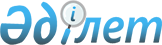 О внесении дополнений в постановление акимата Кордайского района от 27 июня 2014 года №386 "Об утверждении Положения коммунального государственного учреждения "Аппарат акима Кордайского района Жамбылской области"
					
			Утративший силу
			
			
		
					Постановление акимата Кордайского района Жамбылской области от 2 февраля 2015 года № 45. Зарегистрировано Департаментом юстиции Жамбылской области 4 февраля 2015 года № 2491. Утратило силу постановлением акимата Кордайского района Жамбылской области от 15 декабря 2016 года № 419      Сноска. Утратило силу постановлением акимата Кордайского района Жамбылской области от 15.12.2016 № 419 (вводится в действие по истечении 10 календарных дней после дня его первого официального опубликования).

      Примечание РЦПИ.

      В тексте документа сохранена пунктуация и орфография оригинала.

      В соответствии с Законом Республики Казахстан от 23 января 2001 года "О местном государственном управлении и самоуправлении в Республике Казахстан" и Указом Президента Республики Казахстан от 25 августа 2014 года № 898 "О мерах по разграничению полномочий между уровнями государственного управления Республики Казахстан" районный акимат ПОСТАНОВЛЯЕТ:

      1. Внести постановление акимата Кордайского района от 27 июня 2014 года № 386 "Об утверждении Положения коммунального государственного учреждения "Аппарат акима Кордайского района Жамбылской области" (зарегистрировано в реестре государственной регистрации нормативных правовых актов № 2294, опубликовано 20 августа 2014 года № 127-128 (2059-2060) в районной газете "Қордай шамшырағы-Кордайский маяк" следующие дополнения:

      в Положении коммунального государственного учреждения "Аппарат акима Кордайского района", утвержденном указанным постановлением:

      подпункт 1) пункта 16 дополнить словами следующего содержания:

      "- государственная регистрация актов гражданского состояния по 7 видам (регистрация рождения, заключения брака, расторжения брака, установления отцовства, усыновление/удочерение, перемена фамили, имении, отчество, смерти);

      - выдача повторных свидетельств, справок по регистрации актов гражданского состояния;

      - ведение информационной системы "РП ЗАГС", "ИИС ЦОН";

      - оказание услуг через портал электронного Правительства e.gov.kz;

      - оказание информационных услуг о государственной регистрации актов гражданского состояния;

      - взаимодействие с государственными органами, а также предоставление списков, отчетов и так далее;

      - предоставление информации по запросам государственных органов, наделенных контрольными и надзорными функциями;

      - оказание правовой помощи гражданам в пределах своей компетенции (по Минской, Кишиневской Конвенции);

      - оказание услуг по обращениям граждан;

      - отвечать на запросы нотариусов, адвокатов;

      - предоставление отчетов в органы юстиции;

      - запрашивать и получать от государственных органов, организаций, их должностных лиц необходимую информацию.

      2. Контроль за исполнением настоящего постановления возложить на заместителя акима района Б. Жамангозова.

      3. Настоящее постановление вступает в силу со дня государственной регистрации в органах юстиции и вводится в действие по истечении десяти календарных дней после дня его первого официального опубликования.


					© 2012. РГП на ПХВ «Институт законодательства и правовой информации Республики Казахстан» Министерства юстиции Республики Казахстан
				
      Аким района

К. Досаев
